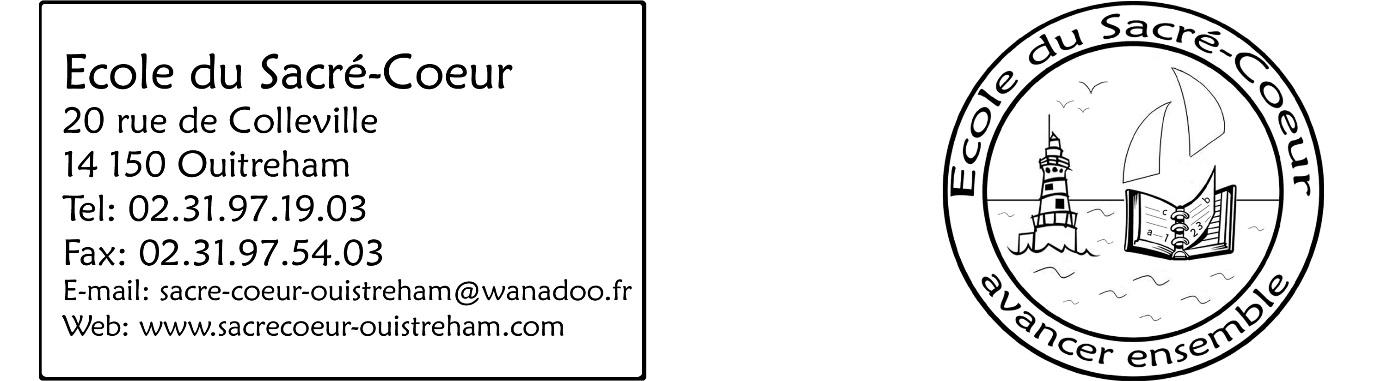 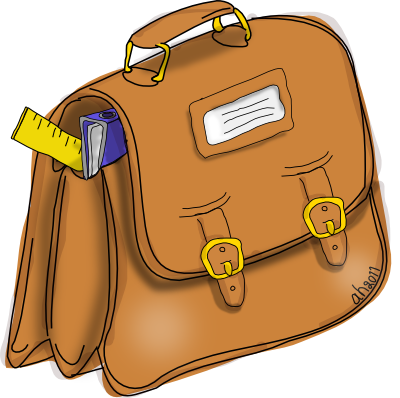                         Liste de fournitures Classe de CM1/CM2  2020-20211 calculatrice simple avec le nom de l’enfant2 troussesStylos billes : rouge, bleu, vert, noir Stylo plume avec cartouches ou stylo effaçableEffaceur (pas de blanco)Crayon à papierGommeTaille crayon avec réservoir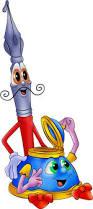 Paire de ciseaux2 surligneurs (1 jaune, 1 vert) Bâtons de colleCompas (simple avec petit crayon)2 Feutres Velleda1 pochette de feutresCrayons de couleursDouble décimètre (pas de souple, pas de métal)1 équerre	3 boîtes de mouchoirs1 vieille chemise ou tablier pour la peinture 2 porte-documents 40 vues 1 paquet de pochettes transparentes grand format perforées qualité supérieure 21X29.7 1 pochette de papier Canson blanc 24X321 pochette de papier Canson couleurs vives 24X323 pochettes cartonnées à élastique 1 rouge, 1 orange, 1 verte.1 paire de chaussure de sport rangée dans un sac solide (qui restera à l’école)Cette année, la trousse ne fera pas la navette entre la maison et l'école, elle restera à l'école. Pour l’organisation, deux trousses suffisent (une pour l’écrit et une pour le coloriage).Tout le matériel en double sera stocké à la maison.Les cahiers et l’agenda seront commandés par la coopérative.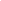 